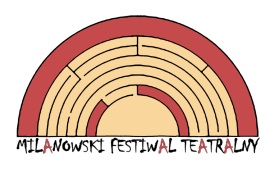 REGULAMINMilanowskiego Festiwalu Teatralnego- 22 kwietnia 2018I.Organizatorami  Milanowskiego Festiwalu Teatralnego są:Milanowskie Centrum KulturyLiceum Ogólnokształcące - Zespół Szkół nr 1 w MilanówkuStowarzyszenie StospotkańII.Cele przeglądu:1. Promowanie teatru jako dynamicznego narzędzia kształtującego wychowanie dzieci,2. Pobudzenie aktywności artystycznej dzieci.3. Prezentacja dorobku amatorskich teatrów dziecięcych.4. Inspirowanie opiekunów i nauczycieli do poszukiwania nowych form pracy. 5. Wspieranie aktywności społecznej i zaangażowania uczniów w zakresie tworzenia dużych imprez kulturalnych.6. Wymiana doświadczeń oraz integracja międzyszkolna.III.Terminy:1. Do dnia 6 kwietnia 2018 r. należy odesłać podpisaną i zeskanowaną kartę zgłoszeniową (w załączniku) na adres teatralnymilanowek@gmail.com, lub tradycyjną przesyłką pocztową na adres: Milanowskie Centrum Kultury, ul. Kościelna 3, 05-822 Milanówek, z dopiskiem „Milanowski Festiwal Teatralny - zgłoszenie”.2. Przegląd odbędzie się 21 -22 kwietnia 2018 r. w Zespole Szkół nr 1, ul. Piasta 14, w Milanówku.3. Grupy teatralne biorące udział w imprezie występują w dniu wyznaczonym przezorganizatora.4. Informacja o godzinie występu zostanie umieszczona na stronie ZS nr 1: www.zs1-milanowek.pl oraz MCK: www.mckmilanowek.pl w dniu 10 kwietnia 2018 r.IV.Warunki uczestnictwa:1. Zgłoszony zespół może reprezentować publiczną lub niepubliczną placówkęoświatową, organizację pozarządowa, instytucję kultury lub grupę nieformalną.2. Opiekunem grupy musi być osoba pełnoletnia.3. Zgłoszone przedstawienie może być formą autorską, adaptacją, lub inscenizacją.4. Prezentacja nie może trwać dłużej niż 20 minut.5. Czas montażu scenicznego zespołu - nie dłuższy niż 15 min.6. Organizatorzy nie przewidują prób przed spektaklami.7. Opiekunowie proszeni są o dostarczenie lub przesłanie opisanych podkładów muzycznych (MP3 lub CD) na tydzień przed rozpoczęciem festiwalu do Milanowskiego Centrum Kultury, ul. Kościelna 3, 05-822 Milanówek.V.Uczestnicy:1. W  przeglądzie mogą brać udział uczniowie szkół podstawowych i gimnazjum.2. Przegląd będzie przeprowadzony w dwóch kategoriach wiekowych:  - Szkoła podstawowa /klasy I-III/  - Szkoła podstawowa /klasy IV-VII/ i gimnazjumVI.Organizatorzy zapewniają:1. Scena o wymiarach 6mx10m oświetlenie i nagłośnienie (5 mikrofonów bezprzewodowych, 2 przewodowe na stojakach).2. Pomieszczenie do użytku uczestników na pozostawienie rzeczy osobistych orazscenografii.3. Profesjonalne Jury, które wyrazi swoją opinię o każdej prezentacji, wskaże kierunekrozwoju grupy teatralnej i wyłoni wyróżnienia w  poszczególnych kategoriach, wg regulaminu Jury.4. Pamiątkowe dyplomy dla każdej z grup, drobne upominki za uczestnictwo w przeglądzie, oraz nagrody w wyróżnionych kategoriach.5. Warsztaty teatralne dla wszystkich grup biorących udział w przeglądzie, w dniu pokazu, oraz atrakcje towarzyszące Festiwalowi i spektakl na zakończenie.6. Warsztaty dla nauczycieli, instruktorów i osób prowadzących teatry dziecięce pragnących poszerzyć swoją wiedzę i umiejętności, w dniu 17 marca 2018 roku w godz. 9.00-13.00 w ZS nr 1, ul. Piasta 14 (informacja w załączniku, zapisy: teatralnymilanowek@gmail.com )7. Obiady dla uczestników przeglądu i ich opiekunów w dniu prezentacji.VII.Uwagi:1. O zakwalifikowaniu do przeglądu decyduje kolejność zgłoszeń.2. Regulamin i karta zgłoszeniowa do pobrania znajdują się na stronie Milanowskiego Centrum Kultury oraz na stronie Zespołu Szkół nr 1 w Milanówku.4. ZS nr 1 zapewnia możliwość noclegu dla starszej grupy wiekowej (kl. IV-VII) i gimnazjum – należy zaopatrzyć się w śpiwór i karimatę.5. Wszelkie pytania należy kierować do koordynatora Festiwalu, Mili Wdowiak-Żerańskiej tel. 758 32 34, lub na adres teatralnymilanowek@gmail.com 6. Koszty związane z przejazdem zespołu ponosi placówka zgłaszająca zespół.7. Uczestnicy przeglądu wyrażają zgodę na przetwarzanie danych osobowych przez organizatora oraz wykorzystanie ich wizerunku wyłącznie w celu promocji przeglądu.8. Zgłoszenie do przeglądu jest jednoznaczne z zaakceptowaniem regulaminu.9. Organizatorzy zastrzegają sobie prawo do zmiany regulaminu.10. Jeżeli uczestnik naruszy przepisy regulaminu organizatorzy mają prawo do wykluczenia uczestnika z przeglądu.